Приложение 2образец оформления титульного листа ВКРМИНОБРНАУКИ РОССИИ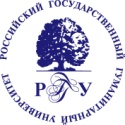 Федеральное государственное бюджетное образовательное учреждение высшего образования«Российский государственный гуманитарный университет»(ФГБОУ ВО «РГГУ»)     вид выпускной квалификационной работыМосква 2024г.ИНСТИТУТ ЭКОНОМИКИ, УПРАВЛЕНИЯ И ПРАВАЮРИДИЧЕСКИЙ ФАКУЛЬТЕТназвание института/факультетаКафедра финансового праваназвание кафедры/учебно-научного центра/отделения           Выпускная квалификационная работа     магистерская диссертация на тему: НАЗВАНИЕ ТЕМЫ ЗАГЛАВНЫМИ БУКВАМИНАЗВАНИЕ ТЕМЫ ЗАГЛАВНЫМИ БУКВАМИНАЗВАНИЕ ТЕМЫ ЗАГЛАВНЫМИ БУКВАМИБЕЗ КАВЫЧЕК И ТОЧЕК В КОНЦЕБЕЗ КАВЫЧЕК И ТОЧЕК В КОНЦЕБЕЗ КАВЫЧЕК И ТОЧЕК В КОНЦЕБЕЗ КАВЫЧЕК И ТОЧЕК В КОНЦЕВыполнил обучающийсяВыполнил обучающийсяИванов Иван ИвановичИванов Иван Иванович                                                           Фамилия, имя, отчество                                                            Фамилия, имя, отчество                                                            Фамилия, имя, отчество                                                            Фамилия, имя, отчество направление подготовкинаправление подготовкинаправление подготовки40.04.01 Юриспруденция40.04.01 Юриспруденция40.04.01 Юриспруденциякод, название направления подготовкикод, название направления подготовкикод, название направления подготовкинаправленность (профиль)направленность (профиль)направленность (профиль)Корпоративное правоКорпоративное правоКорпоративное правоназвание направленности (профиля)название направленности (профиля)название направленности (профиля)3 курс, очно-заочная форма обучения3 курс, очно-заочная форма обучения3 курс, очно-заочная форма обучениякурс, форма обучениякурс, форма обучениякурс, форма обученияРуководитель ВКРРуководитель ВКРРуководитель ВКРканд. юрид. наук, доц., доц. Князева Е.Ю.ученая степень, ученое звание, должность, Фамилия И.О.      подпись«_____»___________ 2024 г.«_____»___________ 2024 г.«_____»___________ 2024 г.Зав. кафедрой финансового праваЗав. кафедрой финансового праваЗав. кафедрой финансового правадолжность руководителя структурного подразделениядолжность руководителя структурного подразделениядолжность руководителя структурного подразделенияд-р. юрид. наук, проф., Тимофеев С.В.ученая степень, ученое звание, Фамилия И.О.      подпись«_____»___________ 2024 г.«_____»___________ 2024 г.«_____»___________ 2024 г.